Lampiran ASOAL POST-TESTNOSoalPenyelesaianSkor 1Panjang rusuk kubus ABCD.EFGH di bawah adalah 10cm. Tentukan:Panjang diagonal sisi ACLuas bidang diagonal ACGE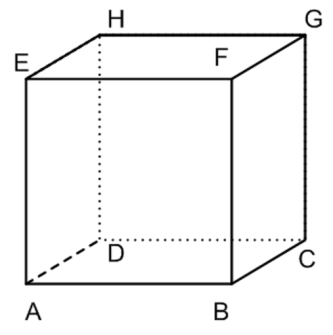 2Majidah dan Uni akan membuat sebuah akuarium kaca tanpa tutup berukuran Jika mereka membeli selembar kaca seluas 1 m2. Gambarlah jaring-jaring akuarium dan Hitunglah berapa luas kaca yang tidak terpakai!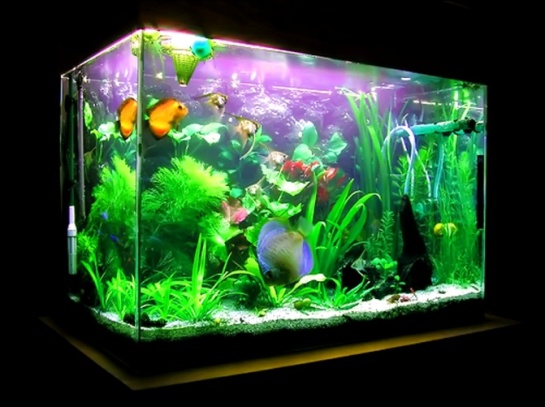 3Sebuah balok memili panjang 15 cm dan lebar 4cm. Jika luas permukaan balok tersebut adalah 500 cm2, berapakah tinggi balok tersebut?4Kemasan disket berbentuk kubus mempunyai luas permukaan 600 cm2. Kemasan tersebut dimasukkan ke dalam kardus berbentuk kubus. Kardus itu memuat 27 kemasan disket. Hitunglah ukuran kardus dan volume kardus tersebut!5Sebuah bak mandi memiliki panjang, lebar dan tinggi yang sama yaitu 9dm. Sepertiga dari kapasitas bak mandi tersebut berisi air. (diasumsikan ketebalan bak mandi diabaikan). Tentukan:Volume bak jika diisi air sampai penuh (dalam liter)Volume air yang terdapat dalam bak mandi (dalam liter)